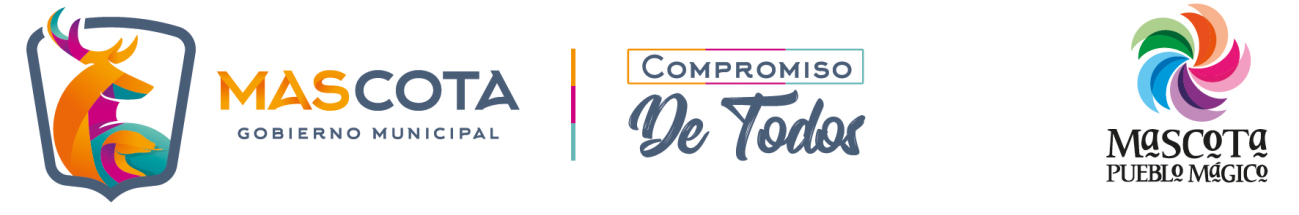 INFORME MENSUAL DE ACTIVIDADESLic. Edith Janeth Jaén Rodríguez.REGIDORA QUE PRESIDE LAS COMISIONES:EDUCACIÓN, ACTOS CÍVICOS, CULTURA, TRADICIONES Y TURISMO.ACTIVIDADES DURANTE EL MES DE OCTUBRE DEL 2018Con fundamento a la Ley de Transparencia y Acceso a la información Pública del Estado de Jalisco y sus Municipios, según el artículo 8 fracción VI, inciso H, el cual solicita lo siguiente:La agenda diaria de actividades del sujeto obligado, de cuando menos el último mes.FECHALUGARASUNTO30-09-18Presidencia MunicipalAsistencia al Acto solemne de toma de protesta Cuerpo edilicio del Municipio de Mascota Jalisco 2018-2021 por la Doctora Sara E. Castillón Ochoa.01-10-18Salón de Cabildos Asistencia  a  la  Primer  sesión  Ordinaria  según  oficio ACM/18-21/2018-0018Oficina de Turismo.Museo.Casa de cultura.Apoyo a la Directora de Turismo  Lic. Elvia Margarita Rodríguez Fregoso en la  entrega-recepción de la Dirección de Turismo y en el espacio asignado para el museo.Apoyo en la entrega-recepción a  Art. Sergio Arturo Salcedo en el espacio asignado a casa de cultura.Atención ciudadana a diferentes personas con asuntos diversos en los espacios en donde transite en este día.02 -10-18Casa de Cultura.Visite el espacio asignado a Casa de Cultura en donde me hacen llegar el oficio: DCE-1821/2018-012, solicitando apoyo para el evento cultural que se llevara a cabo el día 06 octubre con motivo del 3er aniversario del nombramiento de Pueblo Mágico de nuestro municipio; entablando un dialogo al respecto y analizando algunas necesidades.Atención ciudadana con asuntos varios03 -10-18CBTa. 31Me reuní con el director del CBTa 31 Ing. J. Ines Berumen Soria, para ver la posibilidad de que algunos jóvenes realicen su servicio social en la Casa de Cultura de nuestra localidad; de igual manera solicite el faldón para el evento del día 06 de octubre (mencionado en el recuadro anterior); además de dialogar sobre el cambio de fecha para llevar a cabo el  11vo Festival de la Raicilla, ya que el Ing. Ines funge como organizador y representante de los raicilleros.04-10-18Casa de CulturaEntregue el faldón y realice algunas llamadas a jóvenes para invitarlos a prestar su servicio social en dicha institución.05-10-18Presidencia Municipal.Salón de CabildosAsistencia y participación en la Primera Sesión Extraordinaria según oficio ACM/18-21/2018-054.06-10-18Espacios diversos.Asistencia, participación y permanencia en el 3er aniversario del nombramiento de Pueblo Mágico de nuestra localidad.07-10-18Espacios diversos.Asistencia, participación y permanencia en el 3er aniversario del nombramiento de Pueblo Mágico de nuestra localidad.09-10-18Presidencia MunicipalAtención ciudadana de asuntos varios11-10-18Casa de Cultura.Recibí el oficio: DCE-1821/2018-017 por medio del cual Casa de Cultura solicita la renovación del contrato del inmueble en donde se encuentra instalada la escuela ECOS.Atención ciudadana de asuntos varios.16-10-18ECOSEn coordinación con la Profra. Ana Rosa Dueñas Olvera, que forma parte de la comisión de: Educación, actos cívicos, cultura, tradiciones y turismo; visitamos el inmueble donde se encuentra ECOS.Atención ciudadana de asuntos varios.17-10-18Salón de CabildosReunión con directores del área y Hacienda Municipal, para hacer de nuestro conocimiento del procedimiento para la justificación de gastos en tiempo y forma, cumpliendo así con los aspectos que señala la SHCP.Atención ciudadana de asuntos varios.18-10-18Presidencia MunicipalSalón de CabildosAsistencia y Participación a la Segunda Sesión Ordinaria según oficio ACM/18-21/2018-0077.19-10-18Presidencia municipalAsistencia y permanencia en el evento que se realiza con motivo del día internacional de lucha contra el Cáncer de Mama.22-10-18Presidencia municipalAtención ciudadana de asuntos varios.23-10-18Presidencia municipalAtención ciudadana de asuntos varios.22-10-18Salón de CabildosAsistencia y Participación de la Segunda Sesión Extraordinaria según oficio ACM/18-21/2018-0091.24-10-18Casa de Cultura.Salón de CabildosMe informan que hicieron llegar dos oficios al Secretario Gral. del Ayuntamiento el Lic. Agustín Díaz Aquino en donde solicitan el pago de un excedente generado por la cituacion climatológica que se vivio el dia 06 Octubre en el festival de aniversario Pueblo Magico. El segundo oficio hace referencia a el apoyo que se solicita para el 1er festival de Paisaje Biocultural a celebrarse los días 09 y 10 de noviembre del año en curso.Reunión con las diferentes comisiones para dialogar sobre el tema de viáticos y servicios médicos del personal del H. Ayuntamiento y llegar a un acuerdo.25-10-18Salón de Cabildos.Presidencia Municipal.Salón de Cabildos.Conferencia dirigida por la Comisión de Derechos Humanos con el tema: Generalidades de los Derechos Humanos y objetivos de desarrollo sostenible.Atención ciudadana con asuntos varios.Asistencia y participación a la tercera sesión ordinaria según oficio ACM/18-21/2018-010231-10-18Presidencia Municipal.Atención ciudadana con asuntos varios, apoyar en la colecta para el acopio de víveres para nuestros hermanos nayaritas.